Temat:  Dzień dziecka – ćwiczenia wokalne.Naucz się słów i melodii piosenki :https://www.youtube.com/watch?v=riF6tTfE4LgPokoloruj obraz: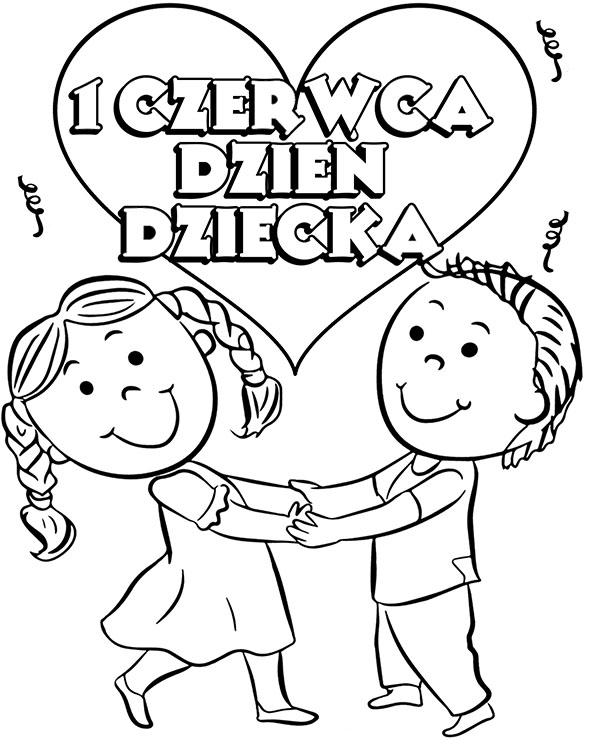 Temat: Poznajemy wartości nut – ćwiczenia pamięciowe.Rozwiąż zadania: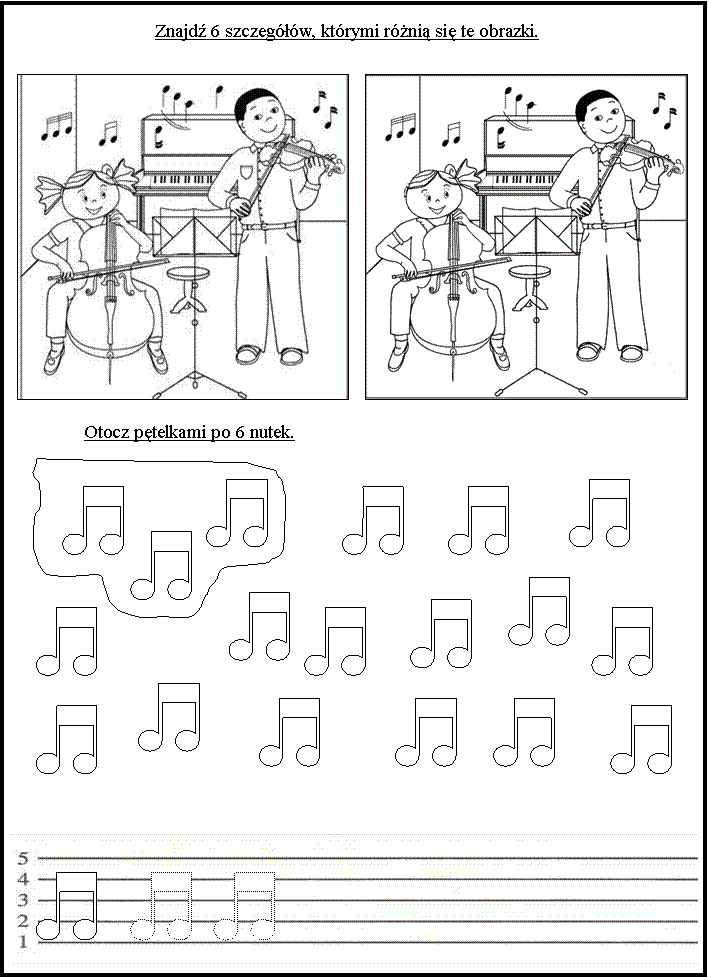 Zapoznaj się z materiałem z filmu i zapamiętaj znaki graficzne nut.https://www.youtube.com/watch?v=ADRQMF9zrtoTemat: Ćwiczenia muzyczne C. OrffaNaucz się piosenki z filmu oraz klaszcz w rytmie piosenki.https://www.youtube.com/watch?v=IY2v45JnaeQPoniżej znajdują się instrumenty perkusyjne tzw. Instrumentarium OrffaSpróbuj je nazwać.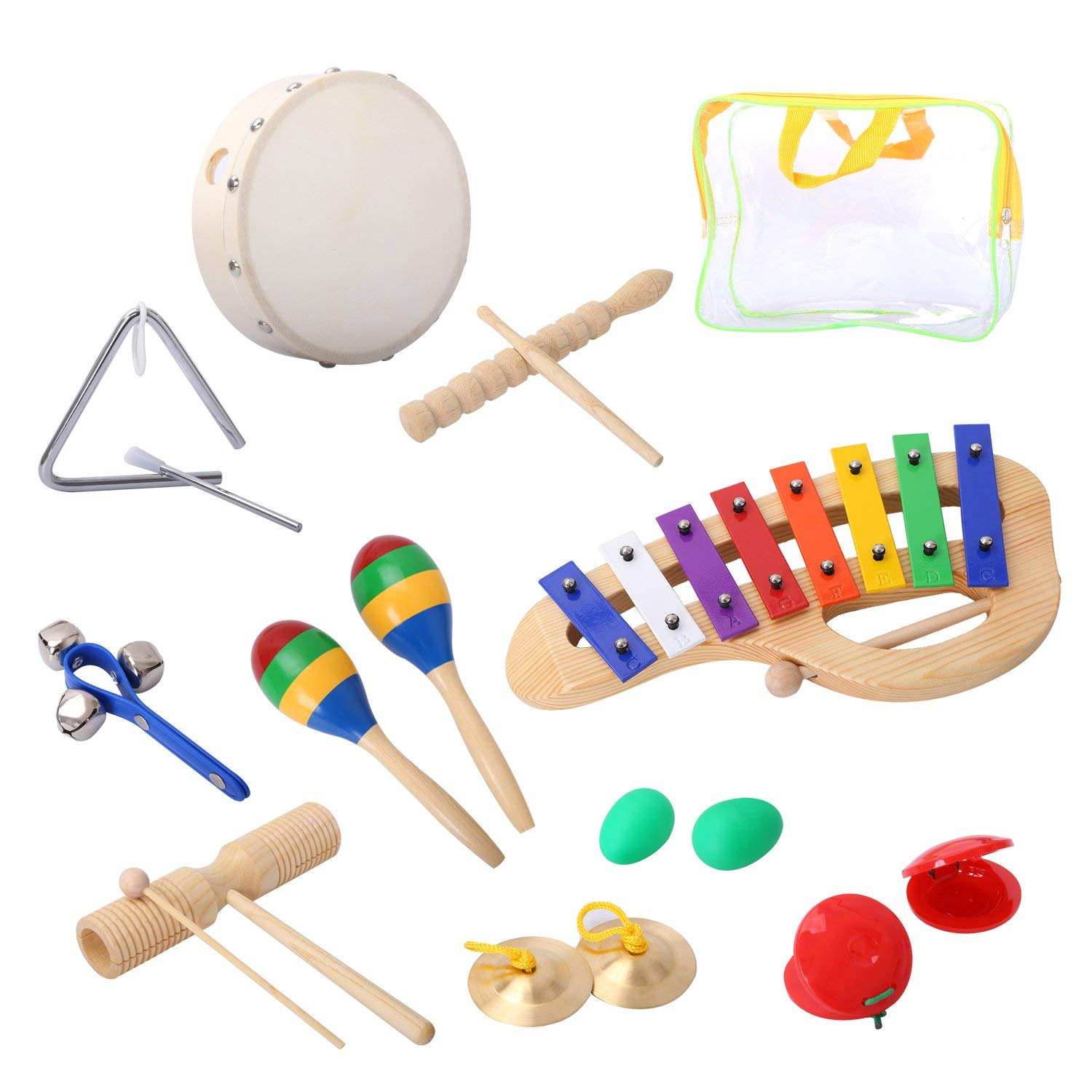 